Christ the Redeemer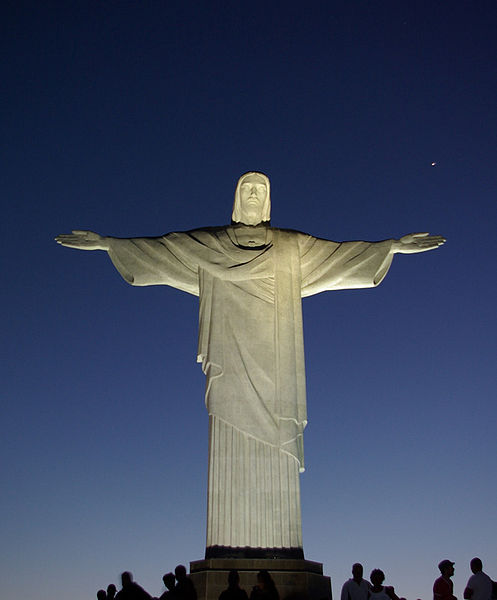 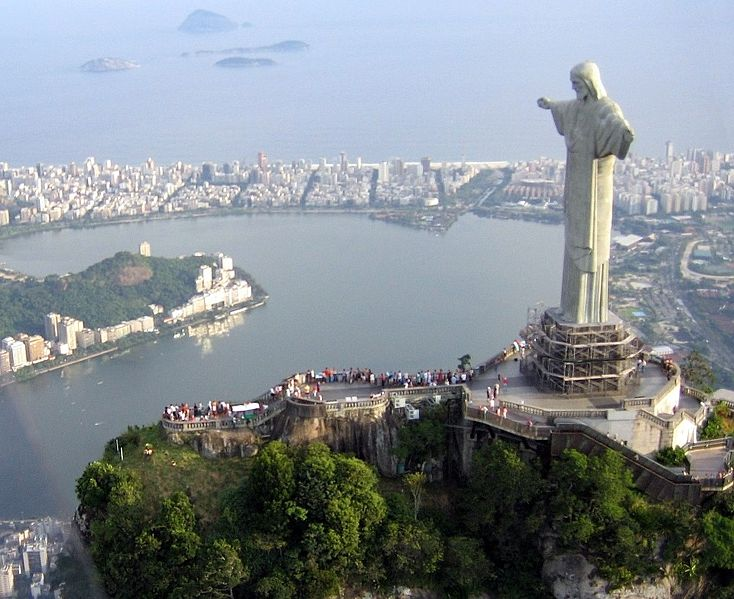 Rio De Janeiro: Tourism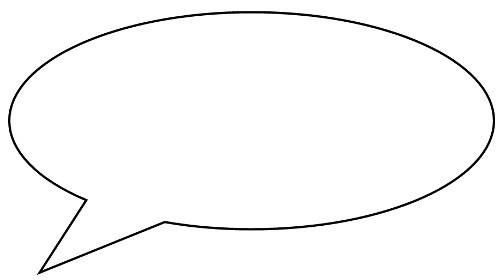 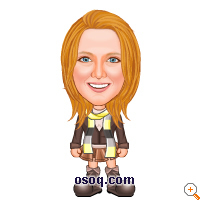 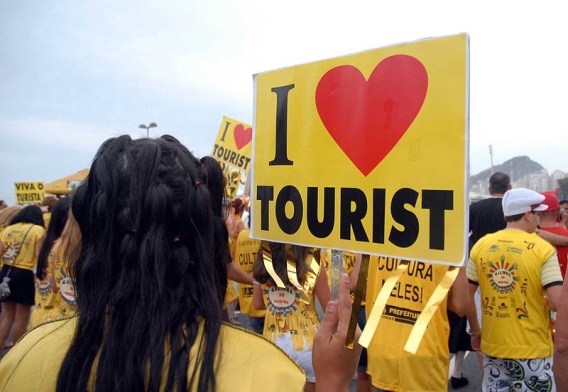 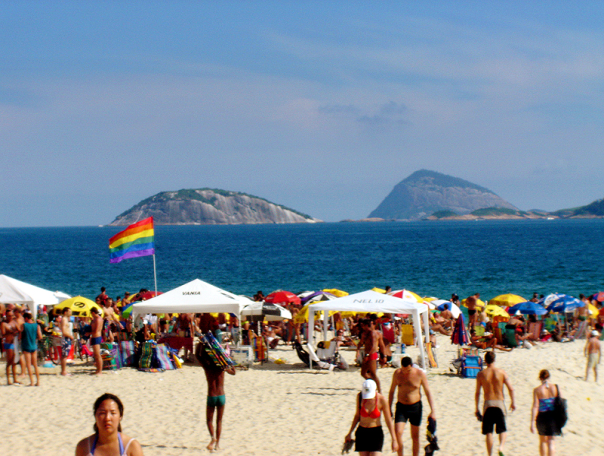 